Český  rybářský  svaz z.s.MO ČRS  v  Žiželicích  nad  Cidlinou 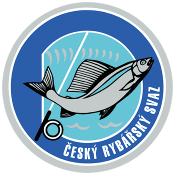 propozicepro rybářské závody dětí do 15 let________________________________________________________________________Časový rozvrh závodůPrezentace závodníků a losování: 	07:00 až 07:45 hod. 
Zahájení závodů: 	08:00 hod.                      1. poločas závodů (2 hodiny): 	08:00 až 10:00 hod.Přestávka na občerstvení a přemístění: 	10:00 až 10:302. poločas závodů (2 hodiny): 	10:30 až 12:30 hod.Ukončení závodů: 	12:30 hod.Vyhodnocení závodů: 	12:30 až 13:00 hod.Vyhlášení výsledků:	13:00 hod.
Organizační pokynyStartovat mohou všechny děti, které v letošním roce dosáhli, nebo dosáhnou,  15-ti let bez omezení (nutný doprovod osoby starší 18-ti let), není nutné členství v MO ČRS v Žiželicích nad Cidlinou ani v jiné MO ČRS, ani vlastnictví Rybářského lístku ČRSStartovné 30,- Kč splatné při prezentaci, před zahájením losování závodních místPři losování si závodník vylosuje závodní místa pro obě závodní kola.Počet závodních míst max. 80.Závodí se podle platného Rybářského řádu, na jeden prut, s jedním jednoháčkovým návazcem.Ulovenou rybu zdolává každý závodník sám, bez cizí pomoci. Ryba ulovená s cizí pomocí se nepočítá. Povoleno je pouze podebrání ryby a její vyzdvižení z vody doprovodem závodníka.Krmení 15 min. před zahájením závodů je povoleno. Ke vnadění lze použít max. 1 (jeden) litr návnady v namíchaném stavu na celý závod, včetně náplní do krmítka.Povolené nástrahy - podle platného Rybářského řádu; veškeré rostlinného původů, živočišné - žížaly a červy.Zakázané nástrahy - živé i mrtvé nástražní rybky a jejich částiPovolené způsoby lovu: plavaná, feeder, položenáVšechny ulovené ryby se vracejí zpět vodě.Povinné vybavení; každý závodník musí mít podběrák a peán, nebo vyprošťovač háčkůZávodníci se účastní ryb. závodů (v doprovodu osoby starší 18-ti let), na vlastní nebezpečí.Pro závodníky je v poločase závodu připraveno malé občerstvení zdarma (uzenina z udírny, pečivo, nápoj)Hodnocení, bodování a evidence úlovků Hodnotí se každá ulovený ryba a hodnocení zapisuje rozhodčí  do úlovkového lístku, který obdržel každý závodník při prezentaci. Vyjmenované a ušlechtilé ryby (kapr, karas, lín, amur, sumec, úhoř, štika, candát,  …. atd.) měří rozhodčí a hodnotí se takto:  ryby = 1 bod.Ostatní ryba (plotice, perlín, okoun, cejn, ouklej …..  atd.) se neměří a hodnotí se takto: 1 kus ryby =  5 bodů. V případě rovnosti bodů rozhoduje: 1. celkový počet ulovených všech ryb, 2. počet ulovených ušlechtilých rybDiskvalifikacePři závodním lovu zakázaným způsobem a při jiném porušení Rybářského řádu, závodního řádu nebo zásad sportovního chování může být závodník diskvalifikován. O diskvalifikaci rozhodne ředitel závodu na návrh příslušného rozhodčího.ProtestyProtesty je možno podat pouze písemně, nejpozději do 30 min. po ukončení závodu, řediteli závodu. Za protest se vybírá záloha ve výši 1.000,- Kč, která v případě zamítnutí protestu propadá ve prospěch pořadatele.OceněníPro vítěze a další v pořadí jsou připraveny diplomy a věcné ceny. Prvních pět soutěžících obdrží ulovenou rybu (kapra).Ředitelství závoduŘeditel závodu: 	Jiří BAREŠ - předseda MO ČRS Žiželice Technický ředitel závodu: 	Ing. Josef SEJKORA - jednatel MO ČRS Žiželice Hlavní rozhodčí: 	Tomáš BŘEZINA - hospodář MO ČRS Žiželice 